27.11.2020r. piątekTemat: Przyszywanie guzików. Praca z tekstem. Film instruktażowy.Dzień dobry!Dzisiaj na zajęciach nauczymy się przyszywania guzików. Proszę przeczytajcie poniższe informacje a następnie obejrzyjcie film instruktażowy. Zadanie na dzisiaj dla Was to próba samodzielnego przyszycia guzika do tkaniny. Zachowajcie bardzo dużą ostrożność żeby nie zrobić sobie krzywdy igłą ponieważ jest bardzo ostra.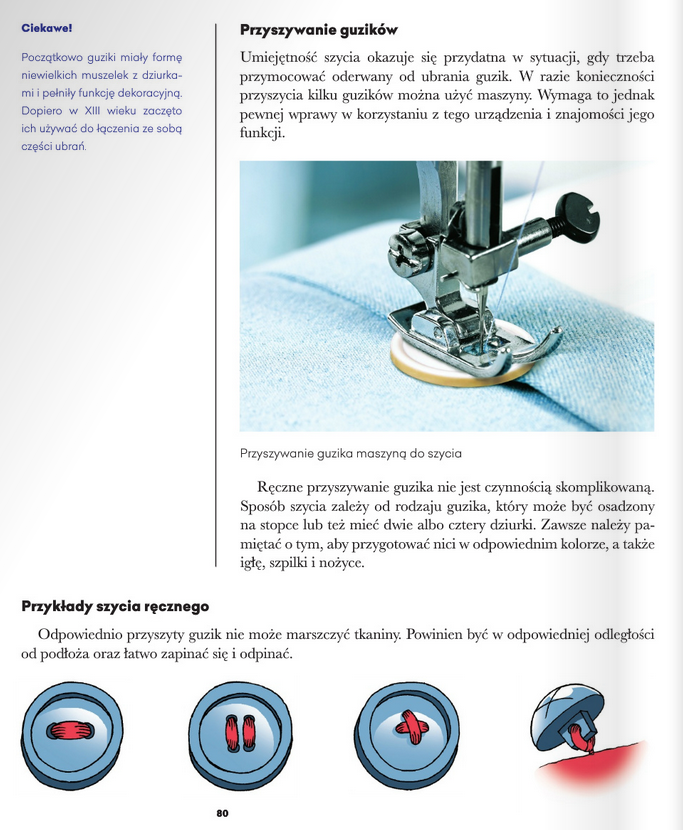 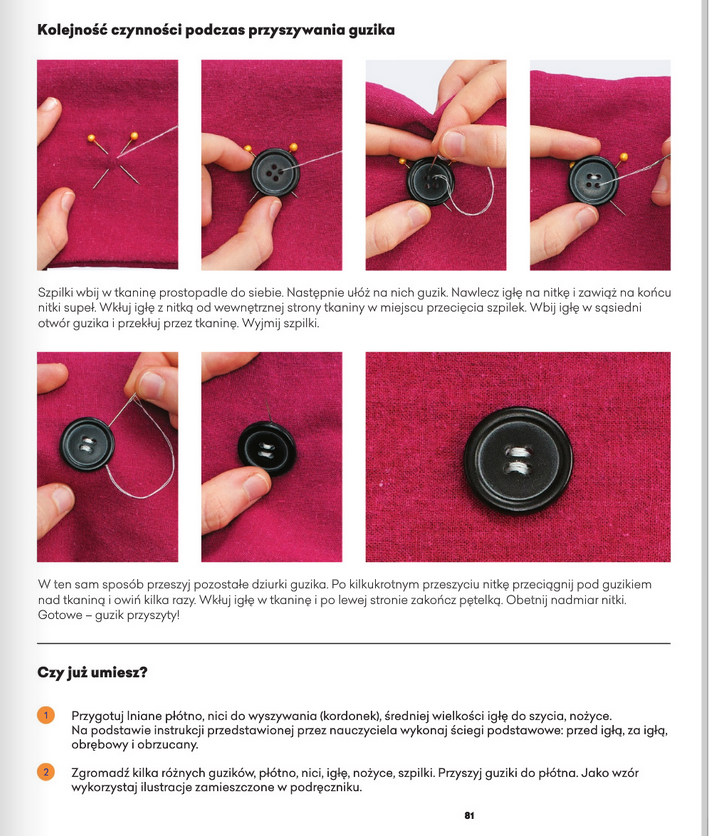 https://www.youtube.com/watch?v=EGeXHtgniFk&feature=emb_title  Jak przyszyć guzik - video poradnikhttps://www.youtube.com/watch?v=nVQOuWCNf4c  Jak przyszyć guziki ręcznie i na maszynie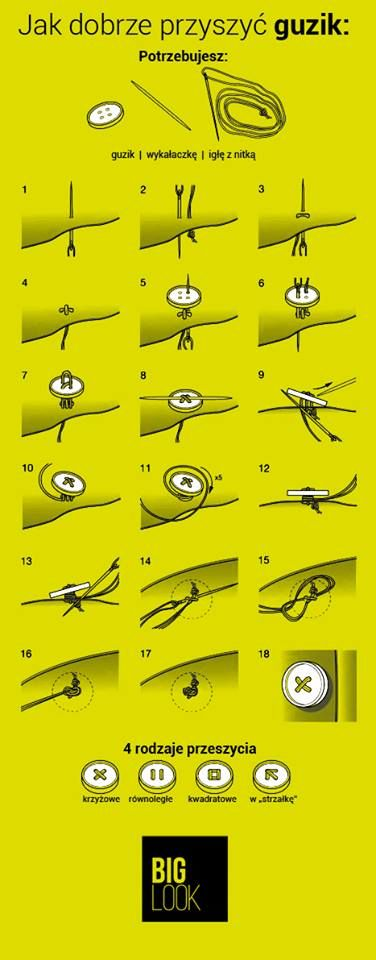 Miłego dnia  !!!	